Department of Finance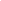 CALL MEETING TO ORDERThe meeting was called to order at 12:33 pm.ASCERTAINMENT OF QUORUM A majority quorum must be established to hold a bona fide meeting Members present: Senator Amey, Senator Singh, and Director Sanchez 3/3 members were present and a bonafide meeting was held CORRECTIONS TO THE MINUTESThe Committee will discuss and correct minutes from previous meetings. Approval of minutes for previous Department of Finance Meetings for  the meeting held on October 21, 2021.Senator Amey approved the minutes from the meeting held on October 12, 2021. Senator Singh seconded it. PUBLIC COMMENTThis segment of the meeting is reserved for persons desiring to address the Body on any matter of concern that is not stated on the agenda. A time limit of three (3) minutes per speaker and fifteen (15) minutes per topic shall be observed. The law does not permit any action to be taken, nor extended discussion of any items not on the agenda. The Body may briefly respond to statements made or questions posed, however, for further information, please contact the BCSGA Vice President for the item of discussion to be placed on a future agenda. (Brown Act §54954.3)NoneREPORTS OF THE ASSOCIATIONThe chair shall recognize any officer of the association, including the BCSGA Advisor, to offer a report on official activities since the previous meeting and make any summary announcements deemed necessary for no longer than three minutes, save the advisor, who has infinite time. Chair, Director Sanchez Working on different projects revolving around the budget. Helping out with the Trio department videos and filmed about Fatburger because they signed up for the KVC sticker for students to get 10% off. SenatorsSenator Amey: noneSenator Singh: none NEW BUSINESSItems listed have not already been discussed once and thus are considered for approval by the Body.UNFINISHED BUSINESSItems listed have already been discussed and thus are considered for Committee consideration. Discuss appeal for student Julian Reyes for refund of KVC sticker fee for Fall 2021. (Addendum A)The student never responded to discuss more about their appeal. Director Sanchez sought a motion to deny this appeal due to the student taking no action. Senator Amey moved the motion and Senator Singh seconded it. The Chair shall recognize in turn BCSGA Officers requesting the floor for a period not to exceed one minute. Chair, Director Sanchez Director Sanchez reminded senators about the Drive-in Movie.SenatorsADJOURNMENT        The meeting was adjourned at  12:44 pm. Thursday, November 18, 202112:30 – 01:30 p.m.BCSGA Boardroom, Campus Center/Zoom                                                                       Meeting Zoomlinkhttps://cccconfer.zoom.us/meeting/register/tJcudO6grDwjE9EV60Vgcn5Yy7j5huLsnEex                                                                       Meeting Zoomlinkhttps://cccconfer.zoom.us/meeting/register/tJcudO6grDwjE9EV60Vgcn5Yy7j5huLsnEex                                                                       Meeting Zoomlinkhttps://cccconfer.zoom.us/meeting/register/tJcudO6grDwjE9EV60Vgcn5Yy7j5huLsnEex